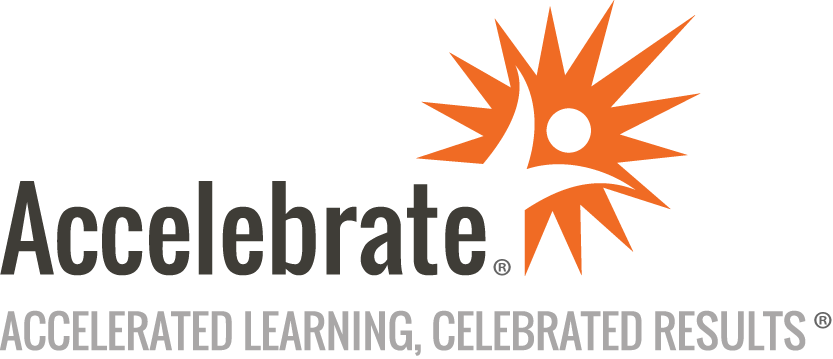 ITIL Specialist: Drive Stakeholder ValueCourse Number: ITIL-128
Duration: 3 daysOverviewThis ITIL® Drive Stakeholder Value training course teaches IT professionals how to design customer journeys, create and foster stakeholder relationships, shape demand and define service offerings, onboard and offboard customers and users, create feedback and improvement opportunities, and validate service value and outcomes.ITIL Specialist: Drive Stakeholder Value Exam: A voucher for a 90-minute, 40 question examination for each student is included with this class. If desired at an additional cost, an independent exam proctor can be arranged for your team at the end of the course.PrerequisitesAll students must have taken ITIL 4 Foundations passed the ITIL 4 Foundation examination prior to attending this course.MaterialsAll ITIL training students receive comprehensive courseware.Copyright© Deep Creek CenterSoftware Needed on Each Student PCFor in-person deliveries, attendees do not need computers for this course. We will provide full classroom setup instructions that will include seating in small groups, with supplies such as flipcharts, sticky notes, markers, and pens for the attendees and a projector and Internet connection for the instructor's laptop.Online deliveries for this interactive training will use an online meeting platform (such as Zoom, WebEx, GoTo, or Teams) for face-to-face contact online, including use of breakout rooms for group activities.ObjectivesPlan and build customer journeysDefine and manage relationships with customers and suppliersShape demand and define service offeringsBuild and Implement Onboarding and Offboarding PlansLearn how to Elevate Mutual CapabilitiesUnderstand “moments of truth”Realize and Validate Service ValueOutlineIntroductionDesigning a Customer JourneyFostering Stakeholder Relationships Mutual Readiness and MaturitySupplier/Partner Relationship TypesDeveloping Customer RelationshipsShaping Service Demand and Defining Service Offerings Digital Service Experiences Value-drivenData-drivenUser-centeredSelling and procuring service offeringsOnboarding and Offboarding Customers and Users Key Transition ActivitiesFostering User RelationshipsUser AuthorizationMutual Elevation of CapabilitiesPreparing Onboarding and Offboarding PlansUser Engagement and Delivery ChannelsCo-Creation of Value Requesting ServicesManaging FeedbackMoments of TruthConclusion